ESAA Track & Field Championships 2023Alexander Stadium, Birmingham.Friday 30 June / Saturday 01 JulyNorthumberland TeamDepart: Morpeth Bus Station at 1.00pm / Royal Grammar School at 1.30pmSt John’s Hotel, Solihull, B91 1AT    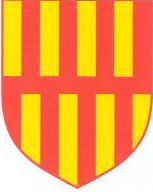 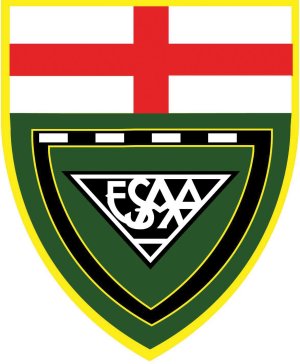 Magnus RiddellJB800 metresEli AdamsJBHigh JumpCalum SayersJBTriple JumpElliot KelsoIB3000 metresJoseph CloseIB800 metresRhys BruntonIBLong Jump & RelayLuke PichlerIBLong Jump & RelayZac OldSB800 metresJosh BlevinsSB1500 metresJames TilleySB3000 metresWilliam De Vere OwenSB3000 metresEdward GardinerSBDiscusAlexandria HodgsonJGHammerPoppy OldIG800 metresLauren CreabyIG800 metresSenna GorvettIG300m Hurdles & RelayLeila ThompsonIGShotSadie ParkerIGLong Jump & RelayKaitlyn WaddellIGHammerHolly WaughSG1500mJess SailsSG1500mGeorgina MabbottSG400m HurdlesAnna FitzpatrickSGHigh JumpJessica DoyleSGShot